VÍZ VILÁGNAPJA 2013    Program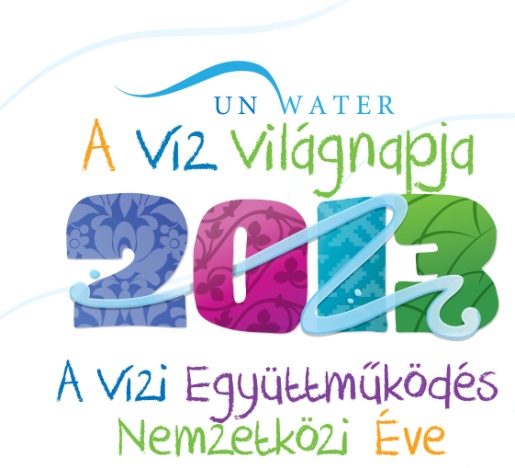 Időpont: 2013. március 22. (péntek)Program:930  óra	Koszorúzás a révfalui 1954. évi árvízi emlékműnél 	(Szövetség út és Rónay Jácint út találkozása)	Beszédet mond: Németh József igazgató, Észak-dunántúli Vízügyi Igazgatóság1000 - 1400 óra	  Nyílt nap a „A Vízi Együtműködés Nemzetközi Éve!” szlogen jegyében(ÉDUVIZIG Árvízvédelmi Központ, Győr Kálóczy tér 8.)	Alsó szint – bemutatók:Vízkémiai laborbemutató - Pannon-Víz Zrt.Mikroszkóp alatt a vizi élet – bemutató – ÉDU-NeKI és Pannon-Víz Zrt.Vízminőség kárelhárítási eszközök bemutatása – ÉDUVÍZIGVízrajzi mérőeszközök bemutatása - ÉDUVÍZIGCsatornavizsgáló kamerás kocsi bemutatása -Pannon-Víz Zrt.Győr vízellátásának története - falikutak, régi szerelvények - Pannon-Víz Zrt.Hogyan jut el az ivóvíz a lakásokba –vízórák, víztornyok, terepasztal - Pannon-Víz  Zrt.A csőtörés javításának bemutatása - Pannon-Víz Zrt.Kézműves sarok kisiskolásoknak, óvodásoknak – ÉDU-NeKI, ÉDUVIZIG, PHIsmerd meg játszva Dunát – társasjátékok, puzzle – ÉDU-NeKIFelső szint - előadások, filmvetítések:	Győr csatornázásának története - Pannon-Víz Zrt.DUNA – elválaszt, vagy összeköt? – ismeretterjesztő előadás iskolásoknak – ÉDU-NeKI Zárás:A nyertes rajzpályázatok ünnepélyes díjkiosztása.